Chapitre 4                                         Applications de la propagation            Rectiligne   de la lumièreChambre noire :                                                                                        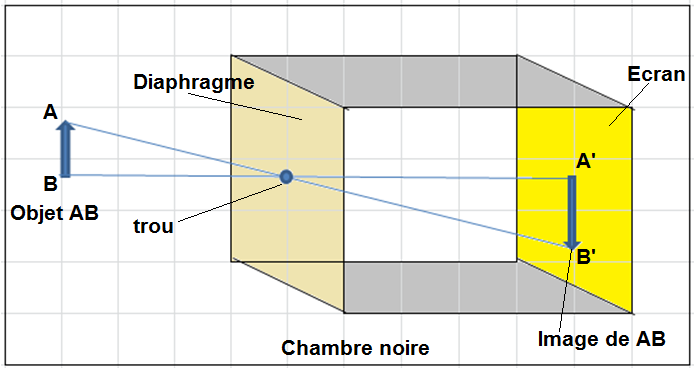 Définition : La chambre noire est une boite composée d’un diaphragme  ayant un trou au centre appelé sténopé, un papier calque de côté opposé joue le rôle de l’écran  Expérience et observation    : On place un objet éclairé  devant le diaphragme, on observe sur l’écran une image de cet objet.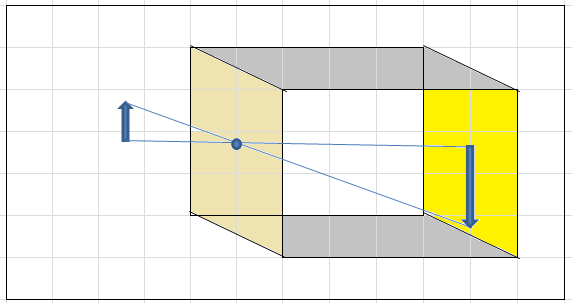 Explication : on utilisant le principe de propagation rectiligne de la lumière, l’image de l’objet se forme sur l’écran, cette image  est réelle et renversée ;L’image obtenue dépende de : La distance entre l’objet et le diaphragme :La distance entre le diaphragme et l’écran (profondeur de la chambre noire)Diamètre de trou Les ombres :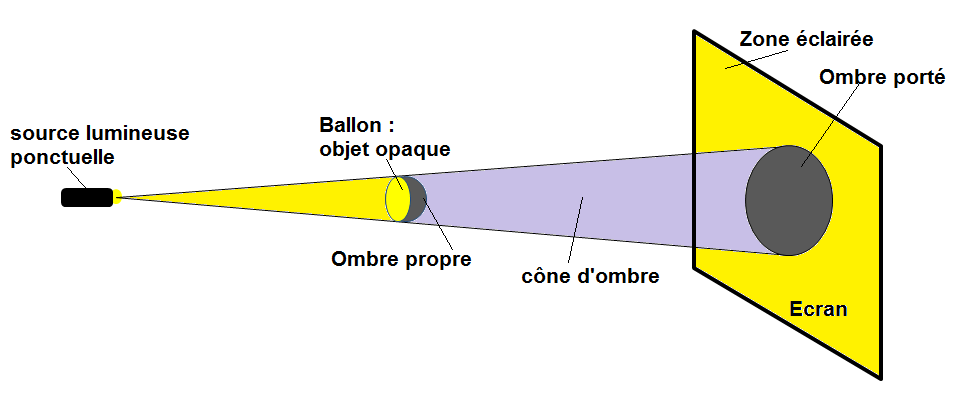 Cas de source ponctuelle : On éclaire un ballon par une lampe, voir figure 1 ;  on observe :Ombre propre : est la zone non éclairée du ballon ;Ombre porté : est la zone non éclairée sur l’écran ;Zone éclairée qui entoure l’ombre porté ;Cône d’ombre : est l’espace non éclairé  entre le ballon et l’écran ;Cas de source étendue : 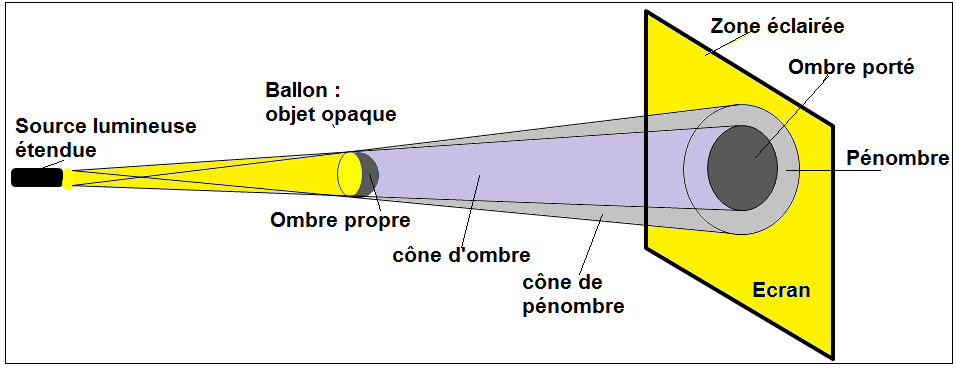 On éclaire un ballon par une lampe, voir figure 2 ; on observe :Ombre propre : est la zone non éclairée du ballon ;Ombre porté : est la zone non éclairée sur l’écran ;Pénombre: est la zone peu éclairée qui entoure l’ombre porté ;Cône d’ombre : est l’espace non éclairé  entre le ballon et l’écran ;Cône de pénombre : est l’espace  peu  éclairé  entre le ballon et l’écran ;Eclipse :Eclipse solaire :L’éclipse solaire se produit quand le soleil et la lune et la terre sont alignées et la lune se trouve  entre eux.Un observateur placé à l’ombre porté de la lune sur la terre assiste à une éclipse totale ;Un observateur placé à la pénombre de la lune sur la terre assiste à une éclipse partielle ;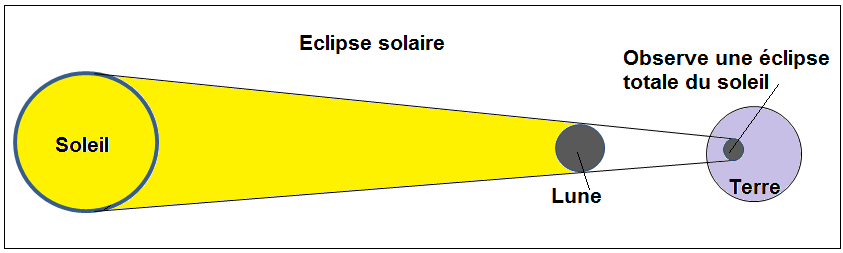 Eclipse lunaire :L’éclipse lunaire  se produit quand le soleil et la lune et la terre sont alignées et la terre se trouve entre eux et la lune est en phase : pleine  lune.La lune se trouve dans le cône d’ombre de la terre ; 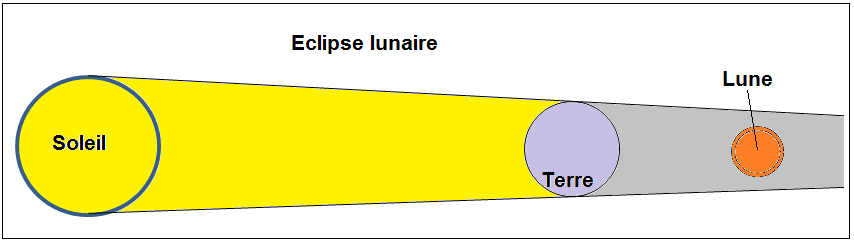 